Calumet Public School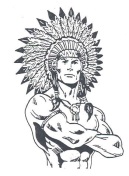 P.O. Box 10 Calumet, OK 73014405-893-2222 fax 405-893-2557 HS~~~~~~~~~~~~~~~♦♦♦~~~~~~~~~~~~~~~Keith Weldon, SuperintendentJason Pennington, HS Principal	Lindy Renbarger, Elementary Principal                                                                                                                            October 1, 2019 Parents of Juniors, This letter is to inform you that Calumet High School intends to request approval from the Oklahoma State Department of Education to use a nationally recognized high school academic assessment, the ACT, in place of the statewide academic assessment. The test will be administered to the students in the Spring, at no cost to the student. Parents and students may provide meaningful input regarding the district’s request as this change in testing may have an effect on the students’ instructional program. The effect of such a request on the instructional program is such that some ACT test preparation may be incorporated into core classroom curriculum at the teacher’s discretion. You may contact the school if you have any questions or concerns regarding this decision. Thank you,            Stacie EvansDistrict Testing Coordinator405-893-2497